Муниципальное бюджетное общеобразовательное учреждение средняя общеобразовательная школа  п.Быстринск Ульчского муниципального района Хабаровского края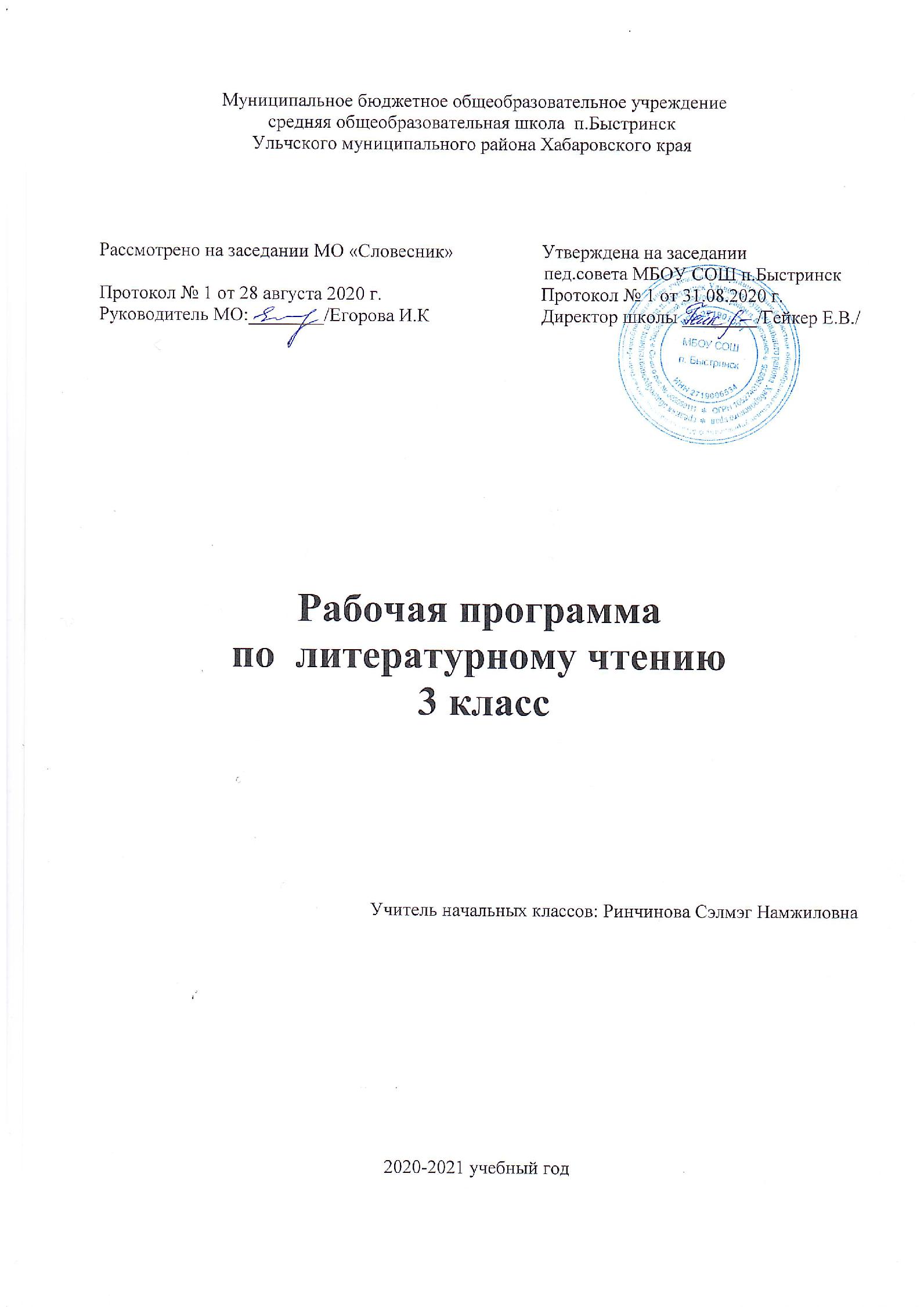 Рабочая программапо родному русскому языку  4 класс Учитель начальных классов: Ринчинова Сэлмэг Намжиловна2020-2021 учебный годПояснительная запискаРабочая программа по предмету «Родной (русский) язык» в 4 классе составлена на основе авторской программы О. М. Александровой. (М., «Просвещение», 2020)Сроки реализации: 34 учебные недели. Рабочая программа рассчитана 0,5 часа в неделю, 17 часов в год, авторская программа рассчитана на 17 часов в год.Раздел I. Планируемые результаты освоения учебного предметаВ конце четвёртого года изучения курса русского родного языка в начальной школеобучающийся научится:при  реализации  содержательной  линии  «Русский  язык:  прошлое  и  настоящее»:распознавать слова с национально-культурным компонентом значения (лексика, связаннаяособенностями мировосприятия и отношениями между людьми; с качествами и чувствами людей; родственными отношениями); распознавать русские традиционные сказочные образы, эпитеты и сравнения в произведениях устного народного творчества и произведениях детской художественной литературы; осознавать уместность употребления эпитетов и сравнений в речи; использовать словарные статьи учебного пособия для определения лексического значения слова; понимать значение русских пословиц и поговорок, связанных с изученными темами; понимать значение фразеологических оборотов, связанных с изученными темами; осознавать уместность их употребления в современных ситуациях речевого общения; использовать собственный словарный запас для свободного выражения мыслей и чувств на родном языке адекватно ситуации и стилю общения; ● при реализации содержательной линии «Язык в действии»: соотносить собственную ичужую речь с нормами современного русского литературного языка (в рамках изученного); соблюдать на письме и в устной речи нормы современного русского литературного языка (в рамках изученного); произносить слова с правильным ударением(в рамках изученного); выбирать из нескольких возможных слов то слово, которое наиболее точно соответствует обозначаемому предмету или явлению реальной действительности; проводить синонимические замены с учётом особенностей текста; заменять синонимическими конструкциями отдельные глаголы, у которых нет формы 1-го лица единственного числа настоящего и будущего времени; выявлять и исправлять в устной речи типичные грамматические ошибки, связанные с нарушением согласования имени существительного и имени прилагательного в числе, роде, падеже; с нарушением координации подлежащего и сказуемого в числе‚ роде (если сказуемое выражено глаголом в форме прошедшего времени); соблюдать изученные пунктуационные нормы при записи собственного текста; пользоваться учебными толковыми словарями для определения лексического значения слова; пользоваться орфографическим словарём для определения нормативного написания слов; пользоваться учебным этимологическим словарём для уточнения происхождения слова;при реализации содержательной линии «Секреты речи и текста»: различать этикетные формы обращения в официальной и неофициальной речевой ситуации; владеть правилами корректного речевого поведения в ходе диалога;использовать коммуникативные приёмы устного общения: убеждение, уговаривание, похвала, просьба, извинение, поздравление; использовать в речи языковые средства для свободного выражения мыслей и чувств на родном языке адекватно ситуации общения; владеть различными приёмами слушания научно-познавательных и художественных текстов об истории языка и о культуре русского народа; анализировать информацию прочитанного и прослушанного текста: отделять главные факты от второстепенных, выделять наиболее существенные факты, устанавливать логическую связь между фактами; составлять план текста, не разделённого на абзацы; пересказывать текст с изменением лица; создавать тексты-повествования о посещении музеев, об участии в народных праздниках, об участии в мастер-классах, связанных с народными промыслами; оценивать устные и письменные речевые высказывания с точки зрения точного, уместного и выразительного словоупотребления; редактировать письменный текст с целью исправления речевых ошибок или с целью более точной передачи смысла; соотносить части прочитанного или прослушанного текста: устанавливать причинно-следственные отношения этих частей, логические связи между абзацами текста; приводить объяснения заголовка текста.Личностные,	метапредметные	и	предметные	результаты	освоения	содержаниякурса:ЛичностныеФормирование базовых эстетических ценностей.Формирование ценностно-смысловой ориентации учащихся.Формирование умения школьников ориентироваться в социальных ролях и межличностных отношениях.Формирование умения школьников ориентироваться в социальных ролях и межличностных отношениях (умения соотносить поступки и события с принятыми этическими принципами, владеть важнейшими коммуникативными основами, регулирующими общение детей и взрослых; а также детей между собой) осуществляется с помощью системы заданий в линии под названием «Азбука вежливости».Формирование ценностно-смысловой ориентации учащихся (способности ценить мир природы и человеческих отношений, умения выделять нравственный аспект поведения героев текста и сквозных героев учебника, способности оценить содержание учебного материала, исходя из социальных и личностных ценностей, умения сделать личностный моральный выбор) осуществляется на базе текстов и заданий, при обсуждении которых (в методическом аппарате) наряду с анализом их4видовых особенностей (описание, повествование, рассуждение и т. д.) обсуждаются нравственные и ценностные проблемы.Формирование базовых эстетических ценностей (эстетических переживаний, эстетического вкуса, представления о красоте и целостности окружающего мира) происходит не только на материале всех вышеперечисленных литературных текстов, но и на основе заданий, входящих в линию работы с живописными произведениями.Формирование опыта нравственных и эстетических переживаний (формирование опыта «индивидуальных примерок»: воспитание способности каждый раз все ситуации этического и эстетического характера примерять на себя) осуществляется с помощью вопросов и заданий, цель которых — опереться на социальный и личностный опыт ребенка.Метапредметные:принимать и сохранять в памяти цели и задачи учебной деятельности; в сотрудничестве с учителем находить средства их осуществления новые ставить и учебные задачи; проявлять познавательную инициативу в учебном сотрудничестве;учитывать выделенные ориентиры учителем в действия новом учебном материале (в сотрудничестве с учителем, одноклассниками);планировать, контролировать оценивать и учебные действия в соответствии с поставленной задачей и условиями её реализации; определять наиболее эффективные способы достижения результата;выполнять действия по намеченному плану, а также по инструкциям, содержащимся в источниках информации (в заданиях учебника, в справочном материале учебника — в памятках); учитывать правило (алгоритм) в планировании и контроле способа решения;осуществлять итоговый и пошаговый контроль по результату, адекватно оценивать правильность выполнения и действия вносить необходимые коррективы в исполнение как действия по ходу его реализации, и так в конце действия;выполнять учебные действия в устной, письменной речи, во внутреннем плане;адекватно воспринимать оценку своей работы учителями, товарищами, другими лицами;понимать причины успеха/неуспеха учебной деятельности способности и конструктивно действовать даже в ситуациях неуспеха.использовать язык с целью поиска необходимой информации в различных источниках для выполнения учебных заданий (учебная, дополнительная литература, использование ресурсов библиотек и сети Интернет); пользоваться словарями и справочниками различных типов;записывать, фиксировать информацию с помощью инструментов информационных коммуникационных и технологий (далее – ИКТ);ориентироваться на разнообразие способов решения учебных задач, осуществлять выбор наиболее эффективных в зависимости от конкретной языковой или речевой задачи;использовать знаково-символические средства (в том числе модели, схемы, таблицы) представления информации для создания моделей изучаемых единиц языка, преобразовывать модели и схемы для решения учебных, практических и лингвистических задач;владеть навыками смыслового текстов чтения различных стилей и жанров в соответствии с конкретными целями и задачами; извлекать необходимую информацию из текста художественного познавательного или, анализировать5оценивать и содержание, языковые особенности структуру и текста; передавать устно или письменно содержание текста;осознанно произвольно и строить речевое высказывание в соответствии с задачами коммуникации составлять и тексты в устной и письменной формах; выступать перед аудиторией одноклассников с небольшими сообщениями, используя аудио-, видео- графическое и сопровождение;осуществлять логические действия сравнения, анализа, синтеза, обобщения, классификации по родовидовым признакам, устанавливать аналогии и причинно-следственные связи, строить рассуждение, подводить факты языка под понятие на основе выделения комплекса существенных признаков и их синтеза.слушать и слышать собеседника, вести диалог;ориентироваться в целях, задачах, и средствах условиях общения;понимать необходимость ориентироваться на позицию в партнёра общении, учитывать различные мнения и координировать различные в позиции сотрудничестве с целью успешного участия в диалоге;строить понятные для партнёра высказывания; проявлять доброжелательное отношение к партнёру; осуществлять взаимный контроль в совместной деятельности, адекватно оценивать собственное и поведение поведение окружающих;признавать возможность существования различных точек зрения права и каждого иметь свою; излагать своё мнение и аргументировать свою точку зрения и оценку событий;стремиться к более точному выражению собственного мнения и позиции;договариваться и приходить к общему решению в совместной деятельности, в в том числе ситуации столкновения интересов;задавать вопросы, необходимые для организации собственной деятельности сотрудничества и с партнёром;выбирать адекватные языковые средства для успешного решения коммуникативных задач (диалог, устные монологические высказывания, письменные тексты) с учётом особенностей разных видов речи, ситуаций общения;строить монологическое высказывание с учётом ситуации общения и конкретной речевой задачи, выбирая соответствующие языковые средства, соблюдая нормы литературного языка нормы и «хорошей» речи (ясность, точность, содержательность, последовательность выражения и мысли др.);активно использовать речевые средства и средства ИКТ для решения коммуникативных познавательных и задач;применять приобретённые коммуникативные умения в практике свободного общения.Предметныеиспользовать учебные словари: толковый, словарь устойчивых выражений, орфографический, обратный, орфоэпический, этимологический для решения орфографических и орфоэпических задач, а также задач развития речи.правильно произносить орфоэпически ударные слова из орфоэпического минимума для изучения в этом классе, правильно ставить ударения в словах.различать особенности разных стилей речи;обнаруживать в реальном художественном тексте его составляющие: описание, повествование, рассуждение;составлять с опорой на опыт собственных впечатлений и наблюдений текст с элементами описания, повествования и рассуждения;6доказательно различать художественный и научно-популярный тексты;владеть нормами речевого этикета в ситуации предметного спора с одноклассниками; в повседневном общении со сверстниками и взрослыми;составить аннотацию на отдельное литературное произведение и на сборник произведений;находить нужные словарные статьи в словарях различных типов и читать словарную статью, извлекая необходимую информацию;писать письма с соблюдением норм речевого этикета.создавать тексты по предложенному заголовку;подробно или выборочно пересказывать текст;пересказывать текст от другого лица;анализировать и корректировать тексты с нарушенным порядком предложений, находить в тексте смысловые пропуски;корректировать тексты, в которых допущены нарушения культуры речи;анализировать последовательность собственных действий при работе над изложениями и сочинениями и соотносить их с разработанным алгоритмом; оценивать правильность выполнения учебной задачи: соотносить собственный текст с исходным (для изложений) и с назначением, задачами, условиями общения (для самостоятельно создаваемых текстов).7Раздел II. Содержание учебного предмета Раздел 1. Русский язык: прошлое и настоящее (6 часов)Слова, связанные с качествами и чувствами людей (например, добросердечный, доброжелательный, благодарный, бескорыстный); слова, связанные с обучением.Слова, называющие родственные отношения (например, матушка, батюшка, братец, сестрица, мачеха, падчерица).Пословицы, поговорки и фразеологизмы, возникновение которых связано с качествами, чувствами людей, с учением, с родственными отношениями (например, от корки до корки, вся семья вместе, так и душа на месте и т.д.). Сравнение с пословицамипоговорками других народов. Сравнение фразеологизмов из разных языков, имеющих общий смысл, но различную образную форму.Русские традиционные эпитеты: уточнение значений, наблюдение за использованием в произведениях фольклора и художественной литературы.Лексика,	заимствованная	русским	языком	из	языков	народов	России	и	мира.Русские слова в языках других народов.Проектные задания: «Откуда это слово появилось в русском языке» (приобретение опыта поиска информации о происхождении слов); «Сравнение толкований слов в словаре В.И. Даля и современном толковом словаре»; «Русские слова в языках других народов».Раздел 2. Язык в действии (4 часа)Как правильно произносить слова (пропедевтическая работа по предупреждению ошибок в произношении слов в речи).Трудные случаи образования формы 1 лица единственного числа настоящего и будущего времени глаголов (на пропедевтическом уровне). Наблюдение за синонимией синтаксических конструкций на уровне словосочетаний и предложений (на пропедевтическом уровне).История	возникновения	и	функции	знаков	препинания	(в	рамках	изученного).Совершенствование навыков правильного пунктуационного оформления текста.Раздел 3. Секреты речи и текста (7 часов)Правила ведения диалога: корректные и некорректные вопросы.Информативная функция заголовков. Типы заголовков.Составление плана текста, не разделенного на абзацы. Информационная переработка прослушанного или прочитанного текста: пересказ с изменением лица.Создание текста как результата собственной исследовательской деятельности. Оценивание устных и письменных речевых высказываний с точки зрения точного,уместного	и	выразительного	словоупотребления.	Редактирование	предложенных	и8собственных текстов с целью совершенствования их содержания и формы; сопоставление чернового и отредактированного текстов. Практический опыт использования учебных словарей в процессе редактирования текста.Синонимия речевых формул (на практическом уровне).Тематическое планирование9Раздел III. Календарное планирование№НаименованиеОбщее количество часовразделов и темна изучение1Русский язык: прошлое и настоящее.62Язык в действии.43Секреты речи и текста.7ИТОГОИТОГО17№№ПланоФактичПримечаниеп/пп/пТема урокавыеескиеп/пп/пТема урокасрокисрокиРусский язык: прошлое и настоящее (6 часов)Русский язык: прошлое и настоящее (6 часов)Русский язык: прошлое и настоящее (6 часов)Русский язык: прошлое и настоящее (6 часов)1.Не стыдно не знать, стыдно не учиться.04.092.Вся семья вместе, так и душа на месте.18.093.Красна сказка складом, а песня  – ладом.02.104.Красное словцо не ложь.23.105.Язык языку весть подаёт.06.116.Представление результатов проектных27.116.заданий, выполненных при изучении раздела.заданий, выполненных при изучении раздела.Итого по теме: 6 часов.Итого по теме: 6 часов.Итого по теме: 6 часов.Язык в действии (4 часа)Язык в действии (4 часа)Язык в действии (4 часа)7.Трудно ли образовывать формы глагола?13.128.Можно ли об одном и том же сказать по-27.128.разному?разному?9.Как и когда появились знаки препинания?17.0110.Мини-сочинение «Можно ли про одно и то же31.0110.сказать по-разному?»сказать по-разному?»Итого по теме: 4 часа.Итого по теме: 4 часа.Итого по теме: 4 часа.Секреты речи и текста (7 часов)Секреты речи и текста (7 часов)Секреты речи и текста (7 часов)11.Задаём вопросы в диалоге.14.0212.Учимся передавать  в заголовке тему и06.0312.основную мысль текста.основную мысль текста.13.Особенности озаглавливания текста.20.0314.Учимся составлять план текста.03.0415.Учимся пересказывать текст.24.0416.Учимся оценивать  и редактировать тексты.08.05Представление результатов выполнения22.0517.проектного задания «Пишем разные тексты ободном и том же»Итого по теме: 7 часов.Итого по теме: 7 часов.Итого по теме: 7 часов.По программе: 17 часовПо программе: 17 часовПо программе: 17 часовПо плану:   17 часовПо плану:   17 часовПо плану:   17 часовФактически:Фактически:Фактически: